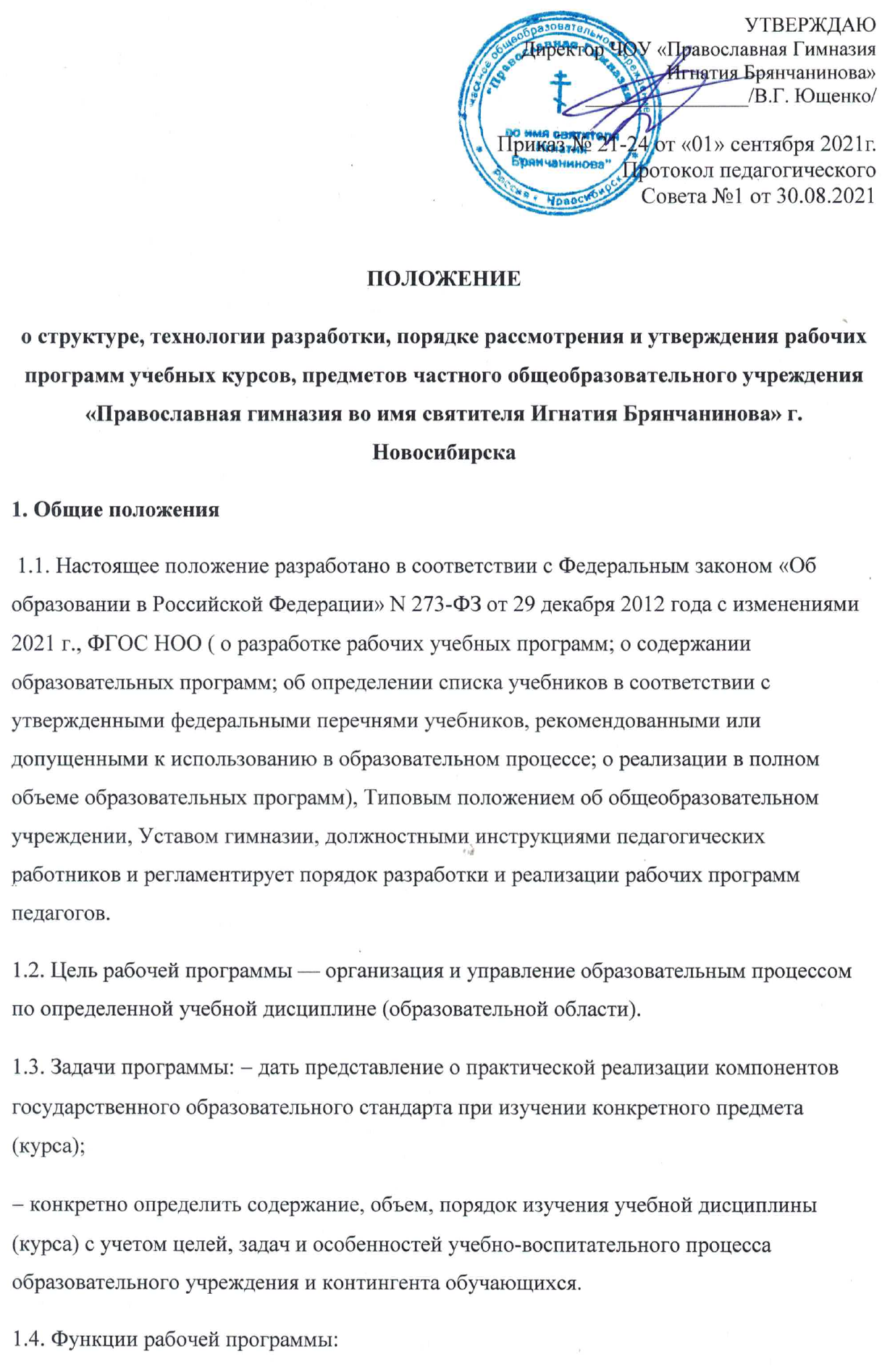  нормативная, то есть программа является документом, обязательным для выполнения в полном объеме;  целеполагания, то есть определяет ценности и цели, ради достижения которых она введена в ту или иную образовательную область;  определения содержания образования, то есть фиксирует состав элементов содержания, подлежащих усвоению учащимися (требования к минимуму содержания), а также степень их трудности;  процессуальная, то есть определяет логическую последовательность усвоения элементов содержания, организационные формы и методы, средства и условия обучения;  оценочная, то есть выявляет уровни усвоения элементов содержания, объекты контроля и критерии оценки уровня обученности учащихся. 1.5. Настоящее положение определяет структуру, технологию разработки, порядок рассмотрения и утверждения рабочей программы учебного курса, предмета (далее — рабочая программа) в частном общеобразовательном учреждении «Православная гимназия во имя святителя Игнатия Брянчанинова» (в дальнейшем Гимназия). 1.6. Рабочая программа — нормативный документ Гимназии, определяющий объем, порядок, содержание изучения учебного курса, предмета, требования к уровню подготовки обучающихся (выпускников) в соответствии с государственным образовательным стандартом (федеральном и региональном компонентах, компоненте образовательного учреждения). 1.7. Рабочая программа является составной частью образовательных программ Гимназии и определяет содержание и специфику образования на всех ступенях образования. 2. Технология разработки рабочей программы 2.1. Рабочая программа разрабатывается в целях:  обеспечения конституционного права граждан Российской Федерации на получение качественного общего образования;  обеспечения достижения обучающимися результатов обучения в соответствии с государственными образовательными стандартами;  повышения профессионального мастерства педагогов. 2.2. Проектирование содержания образования на уровне отдельного учебного предмета (курса) осуществляется индивидуально каждым педагогом в соответствии с уровнем его профессионального мастерства и авторским видением дисциплины (образовательной области). 2.3. Допускается разработка Программы коллективом педагогов одного предметного методического объединения (данное решение принимается коллегиально и утверждается приказом директора образовательного учреждения. 2.4. В качестве основы для разработки Рабочей программы педагог вправе выбирать примерную (типовую) программу и соответствующий учебно-методический комплект, программу, разработанную автором учебно- методического комплекта, авторскую программу. Рабочая программа разрабатывается с учетом требований государственного образовательного стандарта, базисного учебного плана, действующих санитарноэпидемиологических правил и нормативов. 2.5. Рабочая программа в соответствии с ФГОС составляется педагогическими работниками для 1-4 классов 2.6. Рабочая программа составляется на все формы урочной и внеурочной образовательной деятельности (уроки, факультативы, спецкурсы, индивидуальные занятия, элективные курсы, элективные предметы, курсы дополнительного образования и т.д.). 2.7. Педагогический работник должен разработать календарнотематическое планирование по рабочей программе. 3. Порядок рассмотрения и утверждения рабочей программы 3.1. Рабочие программы рассматриваются по вопросам соответствия структуры и содержания программ установленным требованиям до 1 сентября на заседаниях школьных методических объединений учителей. Результаты рассмотрения рабочей программы фиксируются в протоколах заседаний. 3.2. При несоответствии рабочей программы установленным требованиям, программа возвращается учителю на доработку с указанием замечаний и предложений по внесению в неё изменений. Переработанная рабочая программа повторно представляется учителем на рассмотрение школьным методическим объединением учителей/научно-методическим советом. 3.3. При соответствии рабочей программы установленным требованиям школьное предметное методическое объединение учителей принимает решение «рекомендовать к утверждению». 3.4. По итогам рассмотрения на школьных предметных методических объединениях рабочая программа утверждается педагогическим советом образовательного учреждения и приказом директора до 15 сентября. 3.5. Педагогический работник обязан сдать рабочую программу в двух экземплярах на бумажном носителе (один хранится в кабинете заместителя директора по УВР, другой — у педагогического работника) и на электронном носителе заместителю директора по учебно-воспитательной работе не позднее 15 сентября. 3.6. Все изменения, дополнения, вносимые педагогом в рабочую программу в течение учебного года, должны быть согласованы с заместителем директора. 3.7. Определяется следующий уровень рассмотрения, согласования и утверждения различных рабочих программ:  рабочие программы по учебным предметам и курсам рассматриваются на школьном уровне  (МО)— дается рекомендация к использованию, затем идут на утверждение педсовета и директора;  рабочие программы по дополнительному образованию рассматриваются на уровне (МО) – дается рекомендация к использованию, затем на утверждение педсовета и директора;  рабочие программы по элективным курсам рассматриваются на уровне МО (или РМО), дается рекомендация к использованию, затем на утверждение педсовета и директора. 4.Структура и содержание рабочей программы 4.1. Обязательными структурными элементами рабочей программы являются:  титульный лист (приложение 1);  пояснительная записка (нормативные документы (ФГОС № приказа, дата), ссылка на Основную образовательную программу НОО  гимназии, рабочую программу воспитания гимназии, стандарт по предмету, примерная программа по предмету, авторская программа по предмету, учебники и учебные пособия для учителя и обучающихся);  цель и задачи рабочей программы (на какой класс составляется);  место предмета в учебном плане гимназии (количество часов в год/неделю на освоение предмета, дополнительные часы гимназического компонента расписываются на изучение тем по предмету);  содержание учебного предмета (кратко — основные темы раздела);  планируемые результаты;  требования к уровню подготовки обучающихся;  учебно-методическое обеспечение;  материально-техническое и информационно-техническое обеспечение;  календарно-тематическое планирование (приложение 2);  список литературы, используемые интернет-ресурсы. 4.1.1. Титульный лист рабочей программы оформляется в соответствии с приложением 1. 4.1.2. В пояснительной записке указываются:  нормативные правовые документы, на основании которых разработана рабочая программа;  сведения о программе (примерной или авторской), на основании которой разработана рабочая программа, с указанием наименования, автора и года издания;  обоснование выбора примерной или авторской программы для разработки рабочей программы;  информация о количестве учебных часов, на которое рассчитана рабочая программа (в соответствии с учебным планом, годовым календарным учебным графиком);  уровень программы — базовый, расширенный, повышенный, углубленный, профильный;  классификация программы — типовая, авторская, модифицированная;  общая характеристика учебного предмета  цели и задачи учебного курса, решаемые при реализации рабочей программы с учетом особенностей региона, образовательного учреждения;  место предмета в базисном учебном плане; информация о внесенных изменениях в примерную или авторскую программу и их обоснование;  планируемые результаты, общеучебные умения, навыки и способы деятельности определение места и роли учебного курса, предмета в овладении обучающимися требований к уровню подготовки обучающихся в соответствии с государственным образовательным стандартом;  формы организации образовательного процесса;  виды и формы контроля;  информация об учебно-методическом комплекте для обучающихся (учебники, рабочие тетради, задачники; указать автора, название, издательство, год). 4.1.3. В учебно-тематическом плане :  раскрывается последовательность изучения разделов и тем рабочей программы;  распределяется время, отведенное на изучение учебного предмета, курса между разделами и темами по их значимости;  распределяется время, отведенное на проведение контрольных мероприятий (контрольных, лабораторных, практических работ, зачетов и др.). 4.1.4. Содержание тем учебного курса должно соответствовать требованиям федеральных государственных образовательных стандартов, целям и задачам образовательной программы образовательного учреждения. Содержание рабочей программы выстраивается по темам (разделам) и их краткое содержание. Педагогический работник самостоятельно:  раскрывает содержание разделов, тем, обозначенных в федеральных государственных образовательных стандартах, опираясь на научные школы и учебники, учебные пособия (из утвержденного федерального перечня);  определяет содержание рабочей программы с учетом особенностей изучения предмета в классах углубленного изучения отдельных предметов, профильных классах;  определяет последовательность изучения учебного материала, устанавливая внутрипредметные и межпредметные логические связи. 4.1.5. В требованиях к уровню подготовки обучающихся указывается планируемые результаты подготовки обучающихся на конец учебного года в соответствии с требованиями, установленными федеральными государственными образовательными стандартами, образовательной программой учреждения. Эти требования должны быть структурированы по компонентам: цели-ориентиры, определяющие ведущие целевые установки и основные ожидаемые результаты изучения данного учебного предмета; «Выпускник научится» — отражены цели (представленные как ожидаемые результаты), характеризующие систему учебных действий необходимых для последующего обучения и релевантных опорной системе знаний, умений и компетенций (именно этот блок определяет те индивидуальные достижения, которые необходимы для дальнейшего успешного образования, и потому служит основой при определении содержания и предмета итоговой оценки выпускников),поэтому при разработке инструментария итоговой оценки необходимо ориентироваться на планируемые результаты, представленные в блоке «Выпускник научится»; «Выпускник получит возможность научиться» — отражает ожидаемые результаты, характеризующие систему учебных действий в отношении знаний, умений, навыков, расширяющих и углубляющих опорную систему, или выступающих как пропедевтика для дальнейшего изучения данного предмета. Выделение этого блока планируемых результатов призвано отразить задачи гимназии по опережающему формированию и развитию интересов и способностей учащихся в пределах зоны ближайшего развития, по поддержке разнообразия индивидуальных познавательных потребностей учащихся за счет реализации потенциальных возможностей учебных и междисциплинарных программ. Достижение планируемых результатов, отнесенных к этому блоку, не является предметом итоговой оценки выпускников, но может служить объектом неперсонифицированных исследований, направленных на оценку результатов деятельности системы образования и образовательных учреждений — с позиций оценки качества предоставляемых образовательных услуг, гарантированных стандартом общего образования. 4.1.6. В разделе «Учебно-методическое обеспечение» указывается основная и дополнительная учебная литература, учебные и справочные пособия, учебно-методическая литература. Список литературы содержит библиографическое описание используемых изданий, которые перечисляются в алфавитном порядке с указанием автора издания, названия книги, места и года издания. 4.1.7. В разделе «Материально-техническое и информационнотехническое обеспечение» указываются:  специализированные лаборатории и классы, основные приборы, установки, стенды и пр.;  электронные средства обучения, обучающие, контролирующие и расчетные компьютерные программы, образовательные ресурсы сети Интернет, диафильмы, видеофильмы, иллюстрированные материалы и т.п. 5. Оформление рабочей программы 5.1. Текст набирается в редакторе MsWord шрифтом Times New Roman, 12, межстрочный интервал одинарный, переносы в тексте не ставятся, выравнивание по ширине, абзац 1,25 см, поля со всех сторон 2 см; центровка заголовков и абзацы в тексте выполняются при помощи средств MsWord, листы формата А4. Таблицы вставляются непосредственно в текст. 5.2. Титульный лист считается первым, но не нумеруется, также как и листы приложения. 6. Контроль за реализацией рабочих программ Контроль за реализацией рабочих программ осуществляется в соответствии с Положением о мониторинге и оценке качества образования. Приложение 1 ТИТУЛЬНЫЙ ЛИСТ Частное общеобразовательное учреждение  «Православная гимназия во имя святителя Игнатия Брянчанинова»Рассмотрена 							Утвержденана заседании МО гимназии					приказом  по гимназии №   Протокол № 					            от «    »               202 г.от «    »  20  г.Руководитель МО________//                                                  Директор гимназии                                                                                               _____________В.Г. ЮщенкоРассмотрена на заседанииПедагогического  советапротокол № 1         от «01» сентября 2021 г.РАБОЧАЯ ПРОГРАММАпредмета: «______________»согласно федерально государственного стандарта начального общего образования ____классСоставлена : учителем ФИОНовосибирск, ___г.Приложение 2Таблица представления календарно-тематического планирования (поурочное планирование)Сокращения, используемые в таблице календарно-тематического планирования№ урокаТема урокаХарактеристика деятельности обучающихсяПланируемые результатыПланируемые результатыПланируемые результатыФормы контроляФормы контроляДомашние задание№ урокаТема урокаХарактеристика деятельности обучающихсяПредметныеЛичностныеМетапредметныеФормы контроляФормы контроляДомашние заданиеРаздел (количество часов)Раздел (количество часов)Раздел (количество часов)Раздел (количество часов)Раздел (количество часов)Раздел (количество часов)Раздел (количество часов)Раздел (количество часов)Раздел (количество часов)ЗУНыРегулятивные — Познавательные — Коммуникативные —Регулятивные — Познавательные — Коммуникативные —Индивидуальная Диктант Сам.работа Провер. раб., Практическая раб., Контр.раб. и др. Тип урокаФорма контроляУрок изучения нового материала УИНМПрактическая работа ПРУрок закрепления изученного материала УЗИМИндивидуальная работа ИРУрок практикум УПСамостоятельная работа СРУрок обобщения и повторения УОПРабота у доски РДУрок проверки и коррекции знаний, умений и навыков УПЗУНФронтальный опрос ФОКомбинированный урок КУУстный опрос УОУрок коррекции знаний, умений и навыков УКЗУНУстный счет УС